Varsity/JV Football Scrimmage Thursday August 17th 5:00pm@ Southwest High SchoolPlease bring school supplies for entryAll collected goods will be donated to the People’s City Mission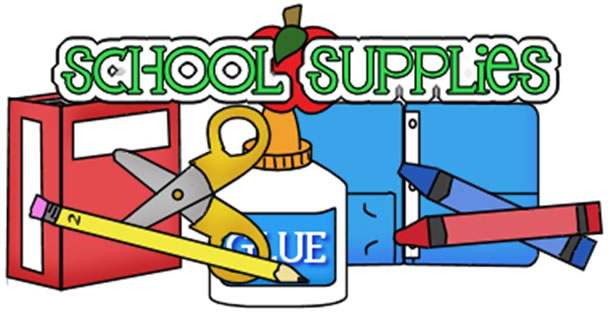 